リスナープレゼントのお知らせ２月２０日発売　「まるごとぜんぶ四日市の本」５名様にプレゼント！こんな魅力があったのか！地元の「いいね！」を１冊に。知れば知るほどもっと四日市が好きになる地元の人も、そうでない人も楽しめる！四日市の魅力を６つのジャンルの分けて丁寧に紹介されています。応募方法は●公式HPのプレゼントフォーム(HPをPC画面表示にしてください。スマートフォン表示だとプレゼントページが表示されません)●Instagramのメッセンジャー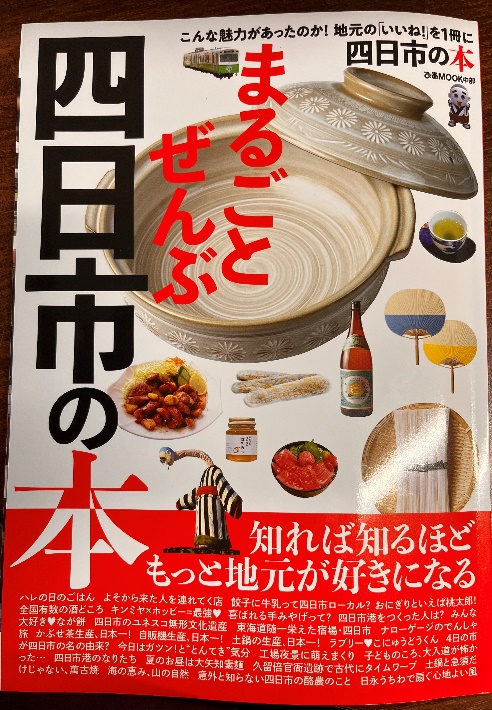 